ҠАРАР  						     РЕШЕНИЕ«24» март 2023 й.	     № 418                     « 24» марта 2023 г.Об утверждении соглашения между органами местного самоуправления муниципального района Иглинский район Республики Башкортостан и сельского поселения Красновосходский сельсовет муниципального района Иглинский район Республики Башкортостан о передаче муниципальному району осуществления части полномочий сельского поселения Совет сельского поселения Красновосходский сельсовет муниципального района Иглинский район Республики Башкортостан решил:1. Утвердить Соглашение между органами местного самоуправления муниципального района Иглинский район Республики Башкортостан и сельского поселения Красновосходский сельсовет муниципального района Иглинский район Республики Башкортостан о передаче муниципальному району осуществления части полномочий сельского поселения (прилагается).2. Контроль за исполнением настоящего решения возложить на постоянную комиссию Совета по бюджету, налогам, вопросам собственности (председатель – Э.Р. Гайсина).Глава сельского поселенияКрасновосходский сельсоветмуниципального районаИглинский районРеспублики Башкортостан					                           С.Ф. КосматковСоглашение между органами местного самоуправления муниципального района Иглинский район Республики Башкортостан и сельского поселения Красновосходский сельсовет муниципального района Иглинский район Республики Башкортостан о передаче муниципальному району осуществления части полномочий сельского поселения с. Иглино									             24 марта 2023 годаСовет сельского поселения Красновосходский сельсовет муниципального района Иглинский район Республики Башкортостан, именуемый в дальнейшем Поселение, в лице главы сельского поселения Красновосходский сельсовет муниципального района Иглинский район Республики Башкортостан Косматкова Сергея Филипповича, действующего на основании Устава, с одной стороны, и Совет муниципального района Иглинский район Республики Башкортостан, именуемый в дальнейшем Район, в лице председателя Совета муниципального района Иглинский район Республики Башкортостан Карунас Жанны Леонидовны, действующего на основании Устава, с другой стороны, заключили настоящее Соглашение о нижеследующем:1. Предмет Соглашения1.1. В соответствии с настоящим Соглашением Поселение передает Району часть полномочий по решению вопросов местного значения, а именно:1.1.1. По вопросу «обеспечение проживающих в поселении и нуждающихся в жилых помещениях малоимущих граждан жилыми помещениями, организация строительства и содержания муниципального жилищного фонда, создание условий для жилищного строительства, осуществление муниципального жилищного контроля, а также иных полномочий органов местного самоуправления в соответствии с жилищным законодательством»:- установление размера дохода, приходящегося на каждого члена семьи, и стоимости имущества, находящегося в собственности членов семьи и подлежащего налогообложению, в целях признания граждан малоимущими и предоставления им по договорам социального найма жилых помещений муниципального жилищного фонда;- принятие на учет граждан в качестве нуждающихся в жилых помещениях, предоставляемых по договорам социального найма;- ведение в установленном порядке учета граждан в качестве нуждающихся в жилых помещениях, предоставляемых по договорам социального найма;- принятие в установленном порядке решений о переводе жилых помещений в нежилые помещения и нежилых помещений в жилые помещения;- согласование переустройства и перепланировки жилых помещений;- признание в установленном порядке жилых помещений муниципального жилищного фонда непригодными для проживания;- определение порядка получения документа, подтверждающего принятие решения о согласовании или об отказе в согласовании переустройства и (или) перепланировки жилого помещения в соответствии с условиями и порядком переустройства и перепланировки жилых помещений;- осуществление муниципального жилищного контроля.	1.1.2. По вопросу «утверждение генеральных планов поселения, правил землепользования и застройки, утверждение подготовленной на основе генеральных планов поселения документации по планировке территории, выдача градостроительного плана земельного участка, расположенного в границах поселения, выдача разрешений на строительство (за исключением случаев, предусмотренных Градостроительным кодексом Российской Федерации, иными федеральными законами), разрешений на ввод объектов в эксплуатацию при осуществлении строительства, реконструкции объектов капитального строительства, расположенных на территории поселения, утверждение местных нормативов градостроительного проектирования поселений, резервирование земель и изъятие земельных участков в границах поселения для муниципальных нужд, осуществление муниципального земельного контроля в границах поселения, осуществление в случаях, предусмотренных Градостроительным кодексом Российской Федерации, осмотров зданий, сооружений и выдача рекомендаций об устранении выявленных в ходе таких осмотров нарушений, направление уведомления о соответствии указанных в уведомлении о планируемых строительстве или реконструкции объекта индивидуального жилищного строительства или садового дома (далее - уведомление о планируемом строительстве) параметров объекта индивидуального жилищного строительства или садового дома установленным параметрам и допустимости размещения объекта индивидуального жилищного строительства или садового дома на земельном участке, уведомления о несоответствии указанных в уведомлении о планируемом строительстве параметров объекта индивидуального жилищного строительства или садового дома установленным параметрам и (или) недопустимости размещения объекта индивидуального жилищного строительства или садового дома на земельном участке, уведомления о соответствии или несоответствии построенных или реконструированных объекта индивидуального жилищного строительства или садового дома требованиям законодательства о градостроительной деятельности при строительстве или реконструкции объектов индивидуального жилищного строительства или садовых домов на земельных участках, расположенных на территориях поселений, принятие в соответствии с гражданским законодательством Российской Федерации решения о сносе самовольной постройки, решения о сносе самовольной постройки или ее приведении в соответствие с предельными параметрами разрешенного строительства, реконструкции объектов капитального строительства, установленными правилами землепользования и застройки, документацией по планировке территории, или обязательными требованиями к параметрам объектов капитального строительства, установленными федеральными законами (далее также - приведение в соответствие с установленными требованиями), решения об изъятии земельного участка, не используемого по целевому назначению или используемого с нарушением законодательства Российской Федерации, осуществление сноса самовольной постройки или ее приведения в соответствие с установленными требованиями в случаях, предусмотренных Градостроительным кодексом Российской Федерации»:- выдача градостроительного плана земельного участка, расположенного в границах поселения;- выдача разрешений на строительство (за исключением случаев, предусмотренных Градостроительным кодексом Российской Федерации, иными федеральными законами);- выдача разрешений на ввод объектов в эксплуатацию при осуществлении строительства, реконструкции объектов капитального строительства, расположенных на территории поселения;- осуществление муниципального земельного контроля в границах поселения;- направление уведомления о соответствии указанных в уведомлении о планируемых строительстве или реконструкции объекта индивидуального жилищного строительства или садового дома (далее - уведомление о планируемом строительстве) параметров объекта индивидуального жилищного строительства или садового дома установленным параметрам и допустимости размещения объекта индивидуального жилищного строительства или садового дома на земельном участке, уведомления о несоответствии указанных в уведомлении о планируемом строительстве параметров объекта индивидуального жилищного строительства или садового дома установленным параметрам и (или) недопустимости размещения объекта индивидуального жилищного строительства или садового дома на земельном участке, уведомления о соответствии или несоответствии построенных или реконструированных объекта индивидуального жилищного строительства или садового дома требованиям законодательства о градостроительной деятельности при строительстве или реконструкции объектов индивидуального жилищного строительства или садовых домов на земельных участках, расположенных на территориях поселений; - принятие в соответствии с гражданским законодательством Российской Федерации решения о сносе самовольной постройки, решения о сносе самовольной постройки или ее приведении в соответствие с предельными параметрами разрешенного строительства, реконструкции объектов капитального строительства, установленными правилами землепользования и застройки, документацией по планировке территории, или обязательными требованиями к параметрам объектов капитального строительства, установленными федеральными законами (далее также - приведение в соответствие с установленными требованиями), решения об изъятии земельного участка, не используемого по целевому назначению или используемого с нарушением законодательства Российской Федерации, осуществление сноса самовольной постройки или ее приведения в соответствие с установленными требованиями в случаях, предусмотренных Градостроительным кодексом Российской Федерации.1.1.3. По вопросу: «создание условий для обеспечения жителей Сельского поселения услугами связи, общественного питания, торговли и бытового обслуживания»:- разработка и утверждение схемы размещения нестационарных торговых объектов на территории сельского поселения;- выдача документа, подтверждающего право на размещение нестационарного торгового объекта.».2. Права и обязанности Сторон2.1. В целях реализации настоящего соглашения Поселение обязуется:2.1.1. Передать Району в порядке, установленном настоящим Соглашением, финансовые средства на реализацию переданных полномочий.2.1.2. Передать в соответствии с гражданским законодательством Району муниципальное имущество для реализации полномочий, предусмотренных настоящим Соглашением. Под имуществом в настоящем Соглашении понимается имущество, прямо предназначенное для осуществления переданных полномочий, либо неиспользуемое имущество, которое возможно использовать для осуществления переданных полномочий.2.1.3. По запросу Района своевременно и в полном объеме предоставлять информацию в целях реализации Районом переданных полномочий.2.2. В целях реализации настоящего соглашения Поселение вправе:2.2.1. Участвовать в совещаниях, проводимых Районом по вопросам реализации переданных полномочий.2.2.2. Вносить предложения и давать рекомендации по повышению эффективности реализации переданных полномочий.2.2.3. Осуществлять контроль за исполнением Районом переданных полномочий. 2.2.4. Требовать возврата предоставленных финансовых средств для реализации переданных полномочий в случаях их нецелевого использования Районом, а также неисполнения Районом переданных полномочий.2.3. В целях реализации настоящего соглашения Район обязуется:2.3.1. Своевременно и в полном объеме выполнять обязательства по осуществлению полномочий, указанных в пункте 1.1. настоящего Соглашения, в соответствии с законодательством Российской Федерации, законодательством Республики Башкортостан с учетом потребностей и интересов Поселения за счет собственных материальных ресурсов и финансовых средств, предоставляемых Поселением. 2.3.2. Предоставлять документы и иную информацию, связанную с выполнением настоящего Соглашения, не позднее 15 дней со дня получения письменного запроса.2.3.3. Обеспечивать условия для беспрепятственного проведения Поселением проверок осуществления переданных полномочий и использования предоставленных средств.2.4. Район вправе запрашивать у Поселения информацию, необходимую для реализации полномочий, предусмотренных настоящим Соглашением.3. Порядок предоставления финансовых средств для осуществления переданных полномочий3.1. Финансовые средства для реализации переданных полномочий предоставляются Поселением Району в форме межбюджетных трансфертов. 3.2. Размер финансовых средств определяется как размер прогнозируемых финансовых затрат на осуществление полномочий.3.3. Финансовые средства перечисляются ежемесячно. 3.4. В случае нецелевого использования Районом финансовых средств, если данный факт установлен уполномоченными контрольными органами, финансовые средства подлежат возврату Поселению по его требованию.4. Основания и порядок прекращения Соглашения4.1. Настоящее Соглашение действует до 31 декабря 2023 года и распространяется на правоотношения, возникшие с 1 января 2023 года. 4.2.Настоящее Соглашение может быть досрочно прекращено:по соглашению Сторон;в одностороннем порядке без обращения в суд, в случае изменения федерального законодательства, в связи с которым реализация переданных полномочий становится невозможной;4.3.Уведомление о расторжении настоящего Соглашения в одностороннем порядке направляется другой Стороне в письменном виде. Соглашение считается расторгнутым по истечении 30 дней с даты направления указанного уведомления.5. Ответственность сторон5.1. Стороны несут ответственность за ненадлежащее исполнение обязанностей, предусмотренных настоящим Соглашением, в соответствии с законодательством.5.2. В случае просрочки перечисления иных межбюджетных трансфертов, Поселение уплачивает Району проценты в размере 1/300 ставки рефинансирования Банка России предусмотренных к перечислению сумм за каждый день просрочки.5.3. В случае несвоевременного и (или) неполного исполнения обязательств настоящего Соглашения, Район уплачивает Поселению неустойку в размере 0,1% от ежемесячного объема межбюджетных трансфертов, предусмотренных пунктом 3.2 настоящего Соглашения.6. Порядок разрешения споров6.1. Все разногласия между Сторонами разрешаются путем переговоров.6.2. В случае невозможности урегулирования разногласий путем переговоров, спор решается в судебном порядке в соответствии с законодательством Российской Федерации.7. Заключительные условия7.1. Все изменения и дополнения в настоящее Соглашение вносятся по взаимному согласию Сторон и оформляются дополнительными Соглашениями в письменной форме, подписанными Сторонами и утвержденными решениями Совета сельского поселения Красновосходский сельсовет муниципального района Иглинский район Республики Башкортостан, Совета муниципального района Иглинский район Республики Башкортостан.7.2. Настоящее Соглашение составлено в двух экземплярах по одному для каждой из Сторон, которые имеют равную юридическую силу.Адреса и реквизиты сторон:           БАШҠОРТОСТАН РЕСПУБЛИКАҺЫИГЛИН  РАЙОНЫМУНИЦИПАЛЬ РАЙОНЫНЫң          КРАСНЫЙ ВОСХОД АУЫЛ  СОВЕТЫ              АУЫЛ БИЛӘМӘҺЕ СОВЕТЫ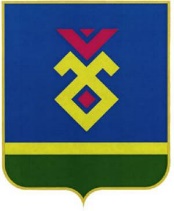 СОВЕТ СЕЛЬСКОГО ПОСЕЛЕНИЯКРАСНОВОСХОДСКИЙ СЕЛЬСОВЕТМУНИЦИПАЛЬНОГО РАЙОНАИГЛИНСКИЙ РАЙОНРЕСПУБЛИКИ БАШКОРТОСТАН452409, Красный Восход   ауылы,  Йәштәр  урамы, 10 Тел(34795) 2-43-43, факс   2-43-19e-mail: sp-krasnvos@mail.ru452409, с.  Красный Восход, ул. Молодежная, 10Тел. (34795) 2-43-43, факс  2-43-19e-mail: sp-krasnvos@mail.ruСовет сельского поселения Красновосходский сельсовет муниципального района Иглинский район Республики БашкортостанСовет муниципального районаИглинский районРеспублики Башкортостан452409, Иглинский район, с. Красный Восход, ул. Молодежная, д 10.ИНН 0224002526    КПП 022401001р/с 03231643806284300100казн/с 40102810045370000067в Отделении – НБ Республика Башкортостан//УФК по Республике Башкортостан г. Уфа 452410, Иглинский район, с. Иглино, ул. Ленина, 58ИНН 0224009352  КПП 02240100р/с 03231643806280000100казн/с 40102810045370000067в Отделении – НБ Республика Башкортостан//УФК по Республике Башкортостан г. УфаГлава сельского поселения Красновосходский сельсовет муниципального района Иглинский район Республики Башкортостан____________/ Косматков С.Ф.МППредседатель Советамуниципального района Иглинский район Республики Башкортостан____________/Карунас Ж. Л.МП